Postal address: 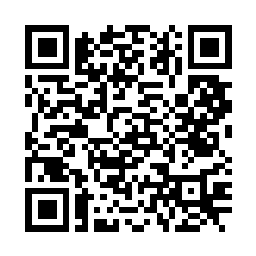 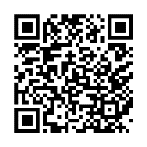 Christ the King House Trenchard Avenue, Thornaby.TS17 0EGT: 01642 750467Email: thornaby@rcdmidd.org.uk17th Sunday of the Year (A)                                                                                                         July 30th, 2023SUNDAY MASS TIMES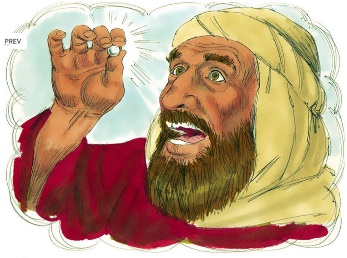 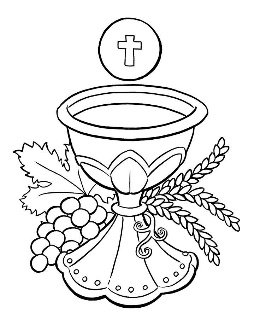 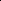                                                                                                                                                                                                                                                                                                                                                                                                                                                                                                                                     Saturday		6.00pm St. Patrick’s church  Sunday		9.30am Christ the King churchSunday		11.00am St. Patrick’s church                                                                                       WEEKDAY LITURGY TIMES                                                	Tuesday		No liturgy	                               	  	Wednesday 	No liturgy		                                  Thursday:  	Funeral Service at 10.45am {Christ the King}                                   	Friday:		No liturgy					MASS INTENTIONS RECEIVED: Special Intention, David Marsh R.I.P., Joseph Frew (Anni.), Mr. T. Aung (2nd Anni.),James Hart (Anni.), Vicky Hart (Anni.)ANNIVERSARIES:  July 30th – August 5th:Elsie Hutchinson,  Christopher John Kelly,  Joyce Larsen,  Ray Heald,  Helena Smailes,  Kathleen Roberts,  Owen Evans, Walter Hobson,  Paul Andrew Lynch,  Bernard Hellerman,  Richard McKenzie,  Fred Oates,  Kenneth Pounder,               Audrey Dea, Henry Malcolm,  John Cross.PLEASE REMEMBER in your prayers all our sick and housebound brothers and sisters.The word this week1 Kings 3:5, 7–12 	Solomon asks for an understanding heart.Psalm 118		‘Lord, how I love your law.’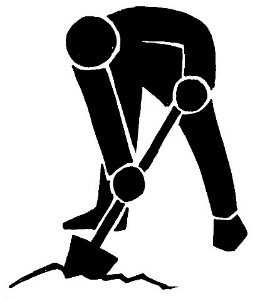 Romans 8:28–30 		God intended us to become true images of his Son.Matthew 13:44–52 	The kingdom of heaven is like a treasure hidden in a field.Today we encounter a number of people whom fortune smiles upon.  Solomon, heir to David’s throne, is visited by God, who promises him whatever he wishes. What a gift it is, to be able to recognise the true value of things, and choose those which will last forever and bring us true happiness! Solomon, renowned for wisdom, is able to make the right choices when offered the chance to have anything he wants. In the Gospel, a random person discovers buried treasure and a merchant searching for fine pearls finds a pearl of great price.  How do these people respond? How would we respond? Let us listen to God’s word and contemplate our true fortune, our true treasure.AT MASS TODAY WE PRAY Eucharistic Prayer 3 and Preface 8 for SundaysOur search for the strength that comes only from God leads us each week to this sacred altar.  With hearts full of gratitude, we offer this prayer of thanksgiving.RECENTLY DECEASED: We remember in our prayers Mr. Leslie James Harris, aged 70, from Eaglescliffe, who died recently.  His Funeral Service will take place at Christ the King church this Thursday, August 3rd, at 10.45am.His wife is Wendy (Nee: Muldowney) and they were married at Christ the King church 49 years ago.  May he rest in peace.MINISTERS OF HOLY COMMUNION AND READERS AT MASS: Study Day at Scarborough on Saturday,September 16th, starting at 9.15am and finishing at 3.00pm.  List for names in Parish Hall (Christ the King), and in church porch (St. Patrick’s).  This Sunday, July 30th, is the last day for putting down your name.  Only put your name on the list if you definitely intend to travel.  Coach will be available.“When we gather here at Mass each weekend, we are not simply a scattering of individuals, but a family who are brothers and sisters in Christ Jesus.  He has called each of us and transformed us from being isolated individuals into being a community – his body.  Now, as that community he wants us to gather at his table and share in his Eucharist.  By doing this he is sharing his life with us, and we are showing our willingness to share our lives with one another.”Prayer over the people of God“Graciously enlighten your family. O Lord, we pray, that by holding fast to what is pleasing to you,they may be worthy to accomplish all that is good.  Amen.”PLEASE NOTE: NO SATURDAY EVENING MASS NEXT 2 WEEKENDS, AUGUST 5th AND 12th.NEW FUN DANCE CLASS in St. Patrick’s Parish Hall on Mondays and Wednesdays 6.00pm – 6.45pm.  £6 per class17th Sunday in Ordinary Time (A)                                                                                   July 30th, 2023	First reading				1 Kings 3:5,7-12 The Lord appeared to Solomon in a dream and said, ‘Ask what you would like me to give you.’ Solomon replied, ‘O Lord my God, you have made your servant king in succession to David my father. But I am a very young man, unskilled in leadership. Your servant finds himself in the midst of this people of yours that you have chosen, a people so many its number cannot be counted or reckoned. Give your servant a heart to understand how to discern between good and evil, for who could govern this people of yours that is so great?’ It pleased the Lord that Solomon should have asked for this. ‘Since you have asked for this’ the Lord said ‘and not asked for long life for yourself or riches or the lives of your enemies, but have asked for a discerning judgement for yourself, here and now I do what you ask. I give you a heart wise and shrewd as none before you has had and none will have after you.’	Second reading   					Romans 8:28-30 We know that by turning everything to their good, God co-operates with all those who love him, with all those he has called according to his purpose. They are the ones he chose specially long ago and intended to become true images of his Son, so that his Son might be the eldest of many brothers. He called those he intended for this; those he called he justified, and with those he justified he shared his glory.	Gospel AcclamationAlleluia, alleluia!I call you friends, says the Lord,because I have made known to youeverything I have learnt from my Father.Alleluia!	Gospel Reading				Matthew 13:44-52 Jesus said to the crowds, ‘The kingdom of heaven is like treasure hidden in a field which someone has found; he hides it again, goes off happy, sells everything he owns and buys the field.  ‘Again, the kingdom of heaven is like a merchant looking for fine pearls; when he finds one of great value he goes and sells everything he owns and buys it.  ‘Again, the kingdom of heaven is like a dragnet cast into the sea that brings in a haul of all kinds. When it is full, the fishermen haul it ashore; then, sitting down, they collect the good ones in a basket and throw away those that are no use. This is how it will be at the end of time: the angels will appear and separate the wicked from the just to throw them into the blazing furnace where there will be weeping and grinding of teeth.  ‘Have you understood all this?’ They said, ‘Yes.’ And he said to them, ‘Well then, every scribe who becomes a disciple of the kingdom of heaven is like a householder who brings out from his storeroom things both new and old.’